Årsberetning for CK ElverumSesongen 2016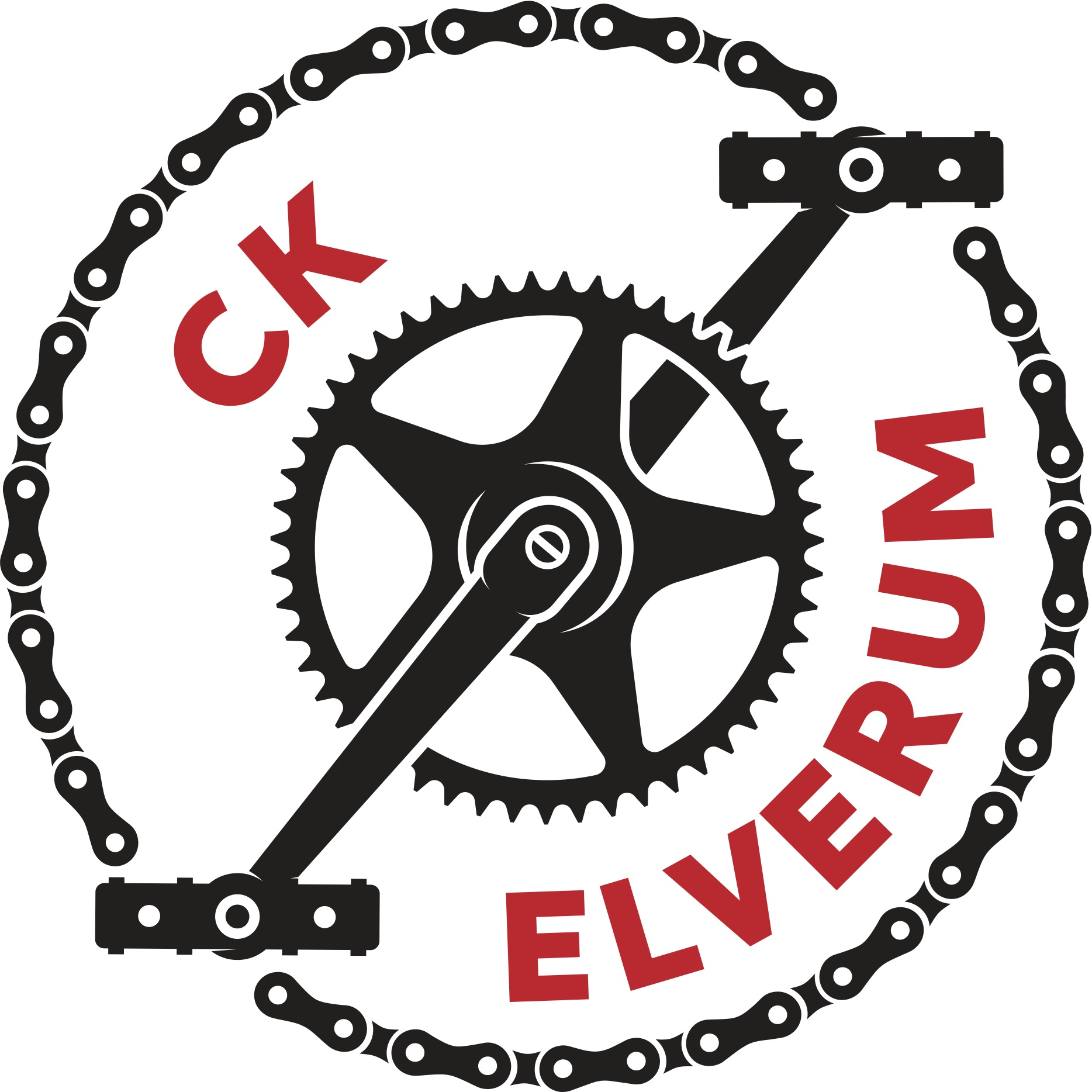 Avgitt til årsmøtet 28.februar 2017 Årsberetning for CK Elverum, sesongen 2016.Styret for CK Elverum legger med dette fram årsberetning og regnskap for 2016-sesongen. Dette er første sesong etter at JH-Sykkel og Elverum Sykleklubb ble en klubb.Klubben hadde ved utgangen av 2016 i alt 265 medlemmer. Dette er mindre enn summen av registrerte medlemmer i de to klubbene. Dette har sammenheng med at listene ikke var ajourført, og at barn som deltok på sykkelskolene foregående år, var alle innmeldt som klubbmedlemmer, samt at tilbudet om familiemedlemskap falt bort.I perioden fra vedtaket om sammenslåing av klubbene, 15.november 2015 og fram til årsmøtet 31.januar 2016, ble klubben ledet av et interimsstyre bestående av begge klubbers styre. Formelt sett ble startdato 01.01.2016 for å følge regnskapsåret for avslutning av regnskapene. Begge klubbene avga sine beretninger og regnskap på årsmøtet 31.januar og disse ble godkjent.Den 21.april 2016 ble det avholdt ekstraordinært årsmøte for å behandle og vedta handlingsplan og budsjett for 2016 sesongen. Dette var i henhold til vedtak på det ordinære årsmøtet 31.januar 2016. Handlingsplanen og budsjettet ble lagt ut og er tilgjengelig på klubbens hjemmeside.Styret har hatt følgende sammensetning, etter valget på årsmøtet 31.januar 2016.Leder:			Kjell BjertnesNestleder:		Heidi SkoglundSekretær:		Britt Unni Lønstad-HalvorsenKasserer:		Rolf BrennoddenStyremedlem:		Ole LarsenStyremedlem:		Kjell ØsterhagenVaramedlemmer:	Øivind LarsenRevisor:		Ivar Richard Larsen og Rune MidtunValgkomite:	Knut Ragnar Bjerke, Ole Petter M. Larsen, Jørn Qviller og Kay Arne IngdalMøteaktivitet:Det ble avholdt 4 styremøter som forberedelse til første årsmøte den 31.januar 2016.Etter årsmøtet er det avholdt 7 styremøter i 2016. I tillegg til styremøtene er det arrangert medlemsmøter:Orientering om Testlab ved Høgskolen (Terningen Arena) av Leder for Testlab Ingvild Riise Midtun.Medlemskveld  med tidligere sykkelproff Atle Kvålsvoll som foredragsholder.Leder, Kjell Bjertnes representerte klubben ved Regiontinget 6.februar 2016 (Biri) og ved Forbundstinget i Bergen, 26. og 27.februar 2016.Administrative forhold.KlubbAdmin. Klubbens medlemsregister vedlikeholdes gjennom NIF sitt system KlubbAdmin. Medlemskort lastes ned av hvert enkelt medlem gjennom MinIdrett.Klubben har inngått avtale med Sport1, Elverum som sammen med Wenaas Nordic leverer klubbtøy og annet sportsutstyr. Avtalen innebærer betalt reklame på klubbtøyet samt kjøpsutbytte for alt det klubbens medlemmer handler hos  Sport 1 Elverum. I vår samarbeidsavtale med Family Sports Club har vi to treningstimer pr uke fra november og til april.Fakturering til våre samarbeidspartnere og andre som skal betale noe til klubben, utenom medlemskontingent, skjer ved hjelp av Faktureringsprogrammet Conta Faktura.Websiden/Hjemmesiden (www.ckelverum.no ) er laget og vedlikeholdes av Kjersti Aas.Klubben har egen Facebookside. Det er også etablert Facebook-sider for noen grupper i klubben.Investeringer.Sykkelparken v/Sagtjernet. På det første ordinære årsmøtet ble det vedtatt å bygge en sykkelpark (Dirt-park) ved Sagtjernet. Vi har en 10 års leiekontrakt med Elverum kommune på ca 1200 m2.  Denne ble ferdigstilt i løpet av sommeren, med unntak av noen mindre justeringer. (Regnskyll). Firma Gravhaugen v/Lars Haugen gjorde jobben med Mathias Fonnaas som konsulent og medhjelper.Offisiell åpning skjer på forsesongen 2017. PC til bruk for Hjemmesiden.Egne arrangementJH-Rittet ble arrangert 1.mai 2016. I alt 88 deltok totalt. Rittleder Arne Nedkvitne og hans mannskap fikk skryt for arrangementet fra så vel ryttere som kommisær. Resultatlistene er distribuert via EQ-Timing.Terningen-rittet ble arrangert 7.mai 2016. Det deltok i alt 318 personer. Av dette var 99 under 15 år. Rittleder Gustav Heramb og staben er meget drevne og fikk god omtale for gjennomføringen. Resultatlistene er distribuert via EQ-Timing.Elgtråkket ble arrangert 21.august 2016. Rittleder Hans Richard Evensen ledet et meget godt gjennomført arrangement. I alt 83 personer stilte til start. Resultater er distribuert på EQ-Timing.Tour of Norway for Kids ble arrangert 21.august, samme dag som Elgtråkket. Bjørnar Grindvoll og riggegjeng bisto og bidro til et flott arrangement med god deltagelse i dette rittet som startet foran Rådhuset i Storgata.Rapporter fra aktivitetskontakteneSykkelskole/sykkelkarusellI 2016 kjørte vi en ny variant av sykkelskole enn tidligere.Å arrangere en fullverdig sykkelskole krever en del planlegging, forberedelser, etterarbeid og nok personell til å drive og ivareta barna på en sikker og forsvarlig måte. Samtidig er det svært ulikt nivå på barna, slik at det må differensieres i forhold til alder og ferdigheter.Med bakgrunn i at det ikke var mulig å få nok voksne til å stille opp som ansvarlige for å drifte sykkelskole falt valget på å lage en form for sykkel-karusell, på tilsvarende måte som på ski og løping. Vi satte opp 4 datoer før sommerferien og 3 datoer etter sommerferien, alle på onsdager. Vi hadde 3 faste løyper med ulik vanskelighetsgrad fordelt på ulike aldersgrupper. Løypene var lik alle gangene. Sesongen ble avsluttet med premiering og grilling. Vi var totalt 5 voksne som var involvert. Opplegget var enkelt med kun registrering og utdeling av startnummer, ingen tidtaking. Kun merking av løyper og rigging av telt var det som krevdes av forberedelser. Det var nok med 3 voksne for å kunne gjennomføre dersom en fikk hjelp av oppmøtte foreldre. Opplegget var derfor enkelt å tilrettelegge og gjennomføre.Oppmøtet varierte fra 12-13 deltagere til ca. 25 deltagere pr gang. Totalt sett var det ca 40 ulike barn innom. Hovedårsaken til lav deltagelse ett par av gangene var at det kolliderte med skoleavslutninger før sommeren og fortsatt skoleferie ved første oppstart etter sommeren. Datoene var satt på bakgrunn av når ansvarlig hadde anledning til å gjennomføre opplegget.Opplegget anbefales videreført, med eventuelle små justeringer. Det må være minimum 2 voksne som kan stå som hovedansvarlige og minimum 6 voksne totalt.Hans Richard EvensenYngres avdelingYngres har hatt to treninger i uka, mandag og onsdag, igjennom hele sesongen. I løpet av sesongen har det vært godt oppmøte på treningene, vi har vært oppe i 17 stk på det meste, i tillegg til Bjørnar og 3 - 5 andre foreldre. Ungdommene har møtt på trening med godt humør og pågangsmot. De har vært aktive og det virker for oss voksne som det har vært et godt miljø i gruppa. På treningene har vi delt inn gruppa i to eller flere mindre grupper ut fra alder, erfaring og nivå. Bjørnar har for det meste tatt for seg de eldste i gruppa og vi foreldre har tatt oss av de yngste. Tilbakemeldingene fra ungdommene på treningsopplegget har vært bra. De har sagt: lærer noe nytt hver gang, utfordrende, innholdsrikt og moro. Men ungdommene har også kommet med ønsker om neste års treninger, høyere intensitet, mer intervall, mer teknisk trening.Det ble gjort kjent på oppstartsmøtet hvilke sykkelritt vi mente kunne være aktuelle for ungdommene å delta på, her var jo klubbens egne ritt spesielt nevnt. Det skulle vise seg at de fleste ungdommene deltok på Terningen rittet, og mange var med på Elgtråkket, med gode prestasjoner og fine erfaringer. Mange av ungdommene har også deltatt på sykkelkarusellen oppe på Søbakken.Mjøsa Terreng Cup, 6 ritt i område rundt Mjøsa, ble også naturlig for flere av gruppas medlemmer og delta på: Raufoss: 8 stk(deltakere fra yngres), Brumunddal: 13 stk, Ottestad: 9 stk, Gåsbu: 11 stk, Vind/Gjøvik: 6 stk, Lillehammer: 10 stk. Dette er utrolig bra deltakelse fra ungdommene, og en fin måte å representere klubben ovenfor nabo klubbene. Vi ble lagt merke til.Flere av ungdommene har deltatt på følgende ritt:		NC rundbane(rekrutteringsklasse)		Grenserittet Ung		Ungdoms Vasan		UM rundbane		Ungdomsbirken	For de som kjørte Grenserittet Ung ble det en våt og møkkete fornemmelse. Det var 4 stk som stilte til start på Ungdoms Vasan og i UM rundbane/sprint var det 9 stk fra Yngres på startstreken. Sesongens store mål for enkelte var Ungdoms-/Barnebirken på sykkel oppe på Lillehammer. Her var klubben med Yngres godt representert med 15 stk til start.Vi gjennomførte en samling i Trysil som avslutning på sesongen, der vi hadde med både ungdommene fra Yngres, foreldre og noen søsken. Tilbakemeldingene etter samlinga har vært gode, en unik mulighet for alle i gruppa til å bli bedre kjent med hverandre.Knut Ivar UlfsbølAnsvarlig YngresTerreng gruppa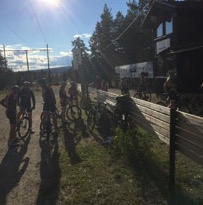 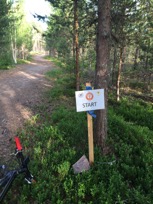 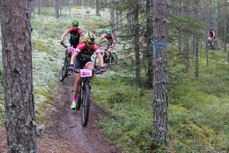 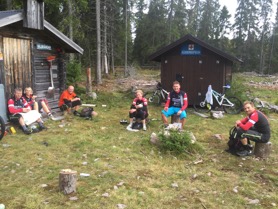 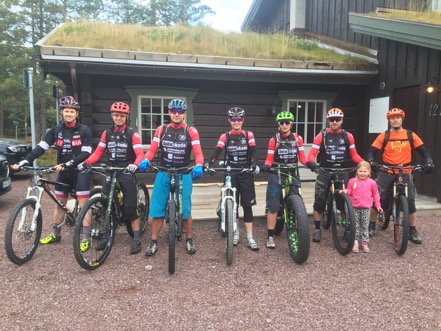 På lørdagsmorgenen var sekkene pakket med niste og ekstra slanger for en fin langtur over/rundt fjellet. Odd Erik  var speider 1 og fikk oss trygt fram uten noen ekstra runder. Noe overraskende ble tidsestimatet på 5-6 timer for de som valgte kort runden også overholdt. Vi som tok 6 timersturen rakk en tur i bassenget sammen med de minste. På kvelden, etter badstue, ble det felles pizza og et oppsummeringsmøte av sesongen samt tanker for neste sesong. Søndag vasket vi oss fort ut av hyttene og satt kursen for Trysil og Målia. Her ble sykkelferdighetene testet for både store og små Neste år blir nok oppskriften ganske lik, men kanskje får vi samlet flere?I vinter, eller hva vi skal kalle det som har vært i år, har vi hatt fatbiketurer hver tirsdag. Bengt Arne har lagt til rette for fine turer i Stavåsen, mens Odd Erik har vist vei i Grundsetmarka. Populære økter. Vi er godt i gang med planleggingen av sesong 2017. Håper å se mange av dere Kay Arne IngdalAnsvarlig TerrenggruppaLandeveiVi har hatt som tidligere år med langkjøring på søndager, rulletrening og intervalltrening, fellestreninger henholdsvis tirsdager og torsdager. Det var svært bra oppmøte tidlig i sesongen med noe frafall utover. Langturene har vi fått tilbakemelding om at har gått rolig nok og dette er  bra.Vi hadde deltagelse i Randsfjorden rundt og Styrkeprøven Lillehammer – Oslo. I Randsfjorden stilte vi med 7 stk. og vi kjørte sammen med Solør CK. Noe lav deltagelse her.På Lillehammer-Oslo så var vi 14 stk. Dette er ganske bra, men vi kunne med fordel vært flere. Vi hadde som mål å kjøre ut som et lag, hvor vi skulle holde vår fart, og at vi skulle henge oss på et passende lag etterhvert. Vi ble tidlig liggende bak et lag ned mot Biri. Her gikk det noe ujevnt og det ble besluttet at vi skulle ta ryggen på et annet lag som kom opp. Her var farten noe høyere, og ikke alle klarte å henge med i denne farten.Laget var noe ujevnt, noe som skyldes ulikt treningsnivå og form. Laget som stilte hadde heller ikke samlet trent mye sammen. Dette fører til at totalopplevelsen for flere ble varierende.Ser vi på en målsetting på 5 timer og 30 minutter, så må vi si at vi lyktes brukbart med det. Samkjøring, og at vi tar mer ansvar for hverandre underveis som et lag, har et potensiale mot neste sesong.Konklusjon om veien videre: Det planlegges et møte i løpet av senhøsten. Her vil vi legge opp kjøreplan for 2017-sesongen, med fellestreninger som vintersykling, felles skiturer, treningshelg. Sykling innendørs i Stangehallen. Det vil bli 2 grupper for 2017.Bjørnar GrindvollLandeveiDownhillVM(Vindheia Mesterskapet) ble arrangert av Familien Lillekjendlie/Fonnaas m/støttespillere.Bedre markedsføring og tidligere ritt-dato neste år.Per FonnaasDamegruppaTreninger har vært onsdager fra kl. 18, et par timer, oppmøte på baksiden av Sport1. Det var oppstart med asfaltturer og etter hvert ut i terreng. Det har vært opptil 18stk på onsdagstreningene tidlig på sykkelsesongen, antallet avtok etterhvert.  Undertegnede har ikke fått deltatt på alle treningene som skyldes turnusjobbing. Ønsker at flere bør ta ansvar for gruppa. Enkelte hadde tidligere ikke trent i terreng, men gav positiv respons på denne form for trening. Det ble uttrykt av enkelte at de har følt seg som «sinker». Det presiseres at det skal ingen føle da hensikten med denne treningsdagen er at alle skal kunne delta ut i fra sine forutsetninger!Informasjon har gått via damenes interne  facebook side. Det er registrert over 60 personer som har sett på de ulike innleggene på nettsiden. Det vil si vi har mange «der ute» som ikke har vært med på organisert trening. Hennesrittet i Sarpsborg ble en fellestur. Sju var påmeldt, seks deltok. Overnatting på campingplass, betalt av klubben. Et flott ritt når det gjelder trasse, anbefales. Vi som deltok reagerer på arrangørens speakeropptreden med å snakke nedlatende om damenes prestasjoner; Pga 1000 års jubileum i Sarpsborg inviterte arrangøren denne gangen menn til deltakelse i rittet (tidligere kun for damer). Menn fikk kun starte i pulje 1, mens damene kunne starte fra pulje 1 og bakover, etter hva de selv ønsket. Speakeren bemerket damene som «slang» seg med i pulje 1 sammen med yre menn som skulle sykle fort. Det ble også opplyst av speakeren at de som måtte vike og eventuelt gå av sykkelen måtte holde til høyre: «dette gjaldt nok pulje 2 og 3», altså vi damer.  Tilbakemelding til arrangør burde vært gjort med bakgrunn i viktigheten med å få med flere damer på sykkelritt i Norge. Damene er stort sett fornøyd med klubbklærne. Noen modeller har ikke vært spesielt for damer, dette er tatt opp direkte med Sport 1.Takk til alle som bidrar i CK Elverum.Marianne HarvikenTriathlonTriathlon gjengen har deltatt på flere arrangement i løpet av denne sesongen. Flest deltagere på Rena Triathlon sitt arrangement. Resultatlistene ligger ute på EQ-Timing.Jan LunnerTrening i StangehallenOgså i år ble det lagt opp til sykling i Stangehallen. Første treningsdag ble lørdag 17.desember. I alt 8 treningsøkter ble bestilt.SykkelruterSykkelruter Åmot – Elverum – Solør.I 2012/2013 ble det gjennomført et interkommunalt samarbeidsprosjekt mellom 5 kommuner.Prosjektet er lokalt forankret gjennom eierskap og med investering/innsats fra kommuner, lag og foringer. JH-Sykkel og Elverum Sykleklubb var aktivt med.Oppfølgingsarbeid i forbindelse med dette bør ivaretas av CK Elverum. Ved opptrykk av Sykkelrutekartene må CK Elverums logo tas inn.Elisabeth Brekke HansenØkonomiRegnskapet for 2016 er vedlagt og er en del av denne årsberetningen. Klubben har en god økonomisk plattform. Våre samarbeidspartnere bidrar på en meget positiv måte til at vi kan følge opp og utvikle våre aktiviteter. Spesielt overfor barn og unge.Elverum  15.02.2017Styret i CK ElverumKjell Bjertnes			Heidi Skoglund			Ole LarsenBritt Unni Lønstad-Halvorsen				Rolf BrennoddenKjell Østerhagen